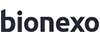 Bionexo do Brasil LtdaRelatório emitido em 20/11/2023 09:30CompradorIGH - HEMU - Hospital Estadual da Mulher (11.858.570/0002-14)AV. PERIMETRAL, ESQUINA C/ RUA R7, SN - SETOR COIMBRA - GOIÂNIA, GO	CEP: 74.530-020Relação de Itens (Confirmação)Pedido de Cotação : 323203462COTAÇÃO Nº 52386 MATERIAL MÉDICO - HEMU NOV/2023Frete PróprioObservações: *PAGAMENTO: Somente a prazo e por meio de depósito em conta PJ do fornecedor. *FRETE: Só serão aceitas propostas com frete CIF e para entrega no endereço: RUA R7 C/ AV PERIMETRAL, SETOR COIMBRA, Goiânia/GO CEP: 74.530-020, dia e horário especificado. *CERTIDÕES: As Certidões Municipal, Estadual de Goiás, Federal, FGTS e Trabalhista devem estar regulares desde a data da emissão da proposta até a data do pagamento. *REGULAMENTO: O processo de compras obedecerá ao Regulamento de Compras do IGH, prevalecendo este em relação a estes termos em caso de divergência.Tipo de Cotação: Cotação Emergencial Fornecedor :Data de Confirmação : TodasProduto Código Programação Fabricante Embalagem Fornecedor Comentário Justificativa PreçoPreçoRent(%) Quantidade	ValorUsuáriode EntregaUnitário FábricaTotalCOMPRESSA GAZE 7.5X7.5CM1  ESTERIL11F PCT 10 UNID - PACOTE38079	-COMPRESSA DE GAZES 7.5X7.511FIOS ENV C/10UNID. - ESTERIL, AMERICANPACOTELOGMED DISTRIBUIDORA E LOGISTICA HOSPITALAR EIRELInull;- Maeve, CM, Sensorial e Sulmedic Não respondeu o e-mail de homologação.- Santé Medica, Medicamental, Hospfar, Med Center,Rioclarense e HDL Não atende as condições de pagamento.R$ 0,4625R$ 0,000014400 Pacote	R$Danielly Evelyn Pereira Da Cruz17/11/202315:01Total Parcial:14400.0	R$6.660,0000Total de Itens da Cotação: 1	Total de Itens Impressos: 1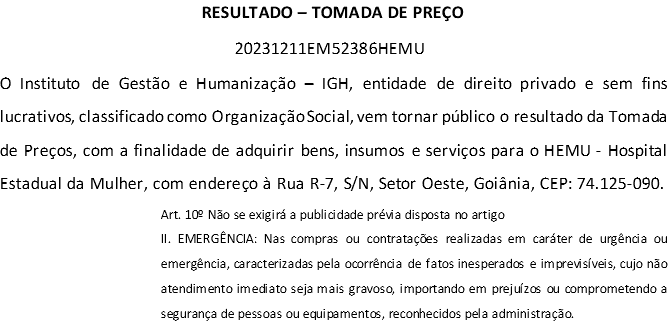 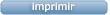 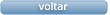 Clique aqui para geração de relatório completo com quebra de páginaTotal Geral:R$ 6.660,0000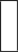 FornecedorFaturamento MínimoPrazo de EntregaValidade da PropostaCondições de PagamentoFreteObservações1LOGMED DISTRIBUIDORA E LOGISTICA HOSPITALAR EIRELIGOIÂNIA - GOMariana Borges Garcia - (62) 3565-6457 prohospitalph@hotmail.comMais informaçõesR$ 250,00001 dias após confirmação07/12/202330 ddlCIFnull